3. MEDNARODNI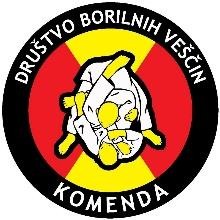 POKAL KOMENDEV JUDUDATUM:  Sobota, 13.10.2018KRAJ TEKMOVANJA: Športna dvorana Komenda, Glavarjeva cesta 37, 1218 KomendaKATEGORIJE:  
URADNA KATEGORIJA ZA SLOVENSKI POKAL: 
U12 - Mlajši dečki in mlajše deklice (2007 – 2008) 
ML. DEČKI: -27kg, -29kg,-32kg, -35kg, -38kg, -42kg, -46kg, -50kg, -55kg, +55kg
ML. DEKLICE: -25kg, -27kg, -30kg, -33kg, -36kg, -40kg,-44kg, -48kg, -52kg, +52kgborba: 2 minutiU14 – Starejši dečki in starejše deklice (2005 – 2006)  
ST. DEČKI:   -34kg, -38kg, -42kg, -46kg, -50kg, -55kg, -60kg, -66kg, +66kg
ST. DEKLICE: -32kg, 36kg, -40kg, -44kg, -48kg, -52kg, -57kg, -63kg, +63kgborba: 3 minute U10 – Cicibani in cicibanke (2009 – 2010)
CICIBANI: -27kg, -29kg,-32kg, -35kg, -38kg, -42kg, -46kg, -50kg, -50kg
CICIBANKE: -25kg, -27kg, -30kg, -33kg, -36kg, -40kg,-44kg, -48kg, +48kgborba: 2 minutiURNIK TEKMOVANJA- 07.30 - 8.15 h prijava in tehtanje U12
- 08.15 – 8.45 h ogrevanje U12
- 8.45 – 9.00h uradna otvoritev tekmovanja
- 9.00h pričetek tekmovanja U12- 10.15 – 11.00h prijava in tehtanje U14
- 11.00 – 11.30h ogrevanje U14
- 11.30h pričetek tekmovanja U14- 12.30 – 13.15h  prijava in tehtanje U10
- 13.15 -13.45h  ogrevanje U10
- 13.45h  začetek U10Tekmovanje U12 in U14 poteka po CUP sistemu z repasaži. V kategorijah z manj kot 5-imi tekmovalci po sistemu vsak z vsakim. Kar ni zajeto v propozicijah, velja pravilnik JZS.Pridržujemo si pravico, da na dan tekmovanja, odvisno od števila prijav v kategoriji U10 priredimo skupine in tekmovalce razdelimo v skupine po štiri najbližje po teži, tako da bodo vsi prejeli kolajno.TEKMOVALNA TAKSA:  12€ na tekmovalca za predhodne prijave preko JZS registra (za kategorije U10, U12 in U14) in 15€ za prijave na dan tekmovanja.NAGRADE: Prvi trije uvrščeni v kategoriji prejmejo medalje. Najboljši štirje klubi prejmejo pokale. Tekmovanja se bodo odvijala na 4 borilnih prostorih. Organizator si pridržuje pravico za delne spremembe propozicij glede na nastale okoliščine. Organizator ne prevzema odgovornosti za osebno lastnino in morebitne nastale poškodbe. V telovadnici je obvezna uporaba copat ali čistih športnih copat. Starši lahko tekmovanje spremljajo s tribun oz. iz za to urejenih prostorov. Dostop do borilnih prostorov za starše ne bo dovoljen.PRIJAVA: Za vse klube in tekmovalce je za vse kategorije obvezna predhodna prijava na tekmovanje preko JUDO REGISTRA JZS. V kolikor za kategorijo U10 to ne bo mogoče nam pošljite razpredelnico s podatki. Klubi morajo najkasneje do nedelje, 1. oktobra 2017 prijaviti udeležbo in število tekmovalcev, najkasneje do srede, 10. oktobra 2018 zvečer, do 22.00 ure pa poslati točno prijavo na e-mail: bostjan1306@gmail.comKONTAKT: Vse dodatne informacije dobite preko e-maila: bostjan1306@gmail.comali gsm: 0038640/262-901.
Vabljeni!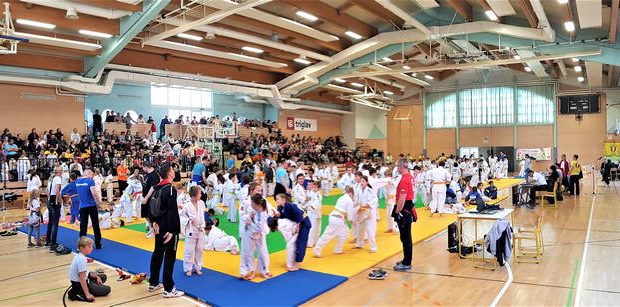 Judo klub Komenda,Boštjan Veinhandl, predsednik DBV Komenda